  БАШҠОРТОСТАН РЕСПУБЛИКАҺЫның                                                                    РеспубликА Башкортостан 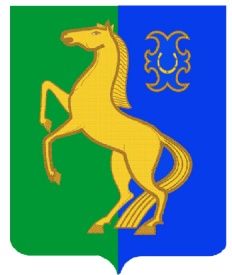              ЙƏрмƏкƏй районы                                                                         Администрация сельского поселения                                                              муниципаль районының                                                                           Среднекарамалинский сельсовет                                                                                                                                                        УРТА ҠАРАМАЛЫ ауыл Советы                                                                            муниципального района                                                         билƏмƏҺе хакимиƏте                                                                                        Ермекеевский район                                                                                                                                                                                                                                                                                                                                         452183,  Урта Ҡарамалы ауылы,                                                            452183, с. Средние Карамалы,    Чапаев урамы, 2, тел. 2-58-17                                                             ул. Чапаева, д. 2, тел. 2-58-17           s_karam_ss1@mail.ru                                                                         s_karam_ss1@mail.ru                                                                                                                _______________________________________________________________________________                КАРАР                                         №  4                            ПОСТАНОВЛЕНИЕ        «22» ғинуар  2020 й.                                                                   «22 »  января  2020 г.  «Об утверждении Плана мероприятий по подготовке и проведении 75-й годовщины Победы в Великой Отечественной войне 1941 - 1945 годов в сельском поселении Среднекарамалинский сельсовет муниципального района Ермекеевский район РБ в 2020 году»   В соответствии с Указом Главы Республики Башкортостан от 28 декабря 2018 года N УГ-343 "О подготовке и праздновании 75-й годовщины Победы в Великой Отечественной войне 1941 - 1945 годов",ПОСТАНОВЛЯЮ:
1. Утвердить План основных мероприятий по подготовке и празднованию в 2020 году в сельском поселении Среднекарамалинский сельсовет муниципального района Ермекеевский район Республике Башкортостан 75-й годовщины Победы в Великой Отечественной войне 1941 - 1945 годов (далее - План) согласно приложению № 1  к настоящему постановлению.2.	Создать оргкомитет по подготовке и проведению 75-й годовщины Победы в Великой Отечественной войне 1941 - 1945 годов  в сельском поселении Среднекарамалинский сельсовет муниципального района Ермекеевский район Республике Башкортостан согласно приложению № 2 к настоящему постановлению.3. Контроль за исполнением данного постановления оставляю за собой.Глава сельского поселенияСреднекарамалинский сельсовет:				Р.Б. ГалиуллинПриложение № 1 к постановлению  главы сельского поселения                                                                                                  Среднекарамалинский сельсовет муниципального района  Ермекеевский район РБ№ 4 от  «22» января 2020г.ПЛАНмероприятий в  сельском поселении Среднекарамалинский сельсовет муниципального района Ермекеевский район Республики Башкортостан на 2020 год по подготовке и проведению 75-ой годовщины Победы в Великой Отечественной войне 1941-1945 годовПриложение № 2 к постановлению  главы сельского поселения          Среднекарамалинский сельсовет муниципального района  Ермекеевский район РБ№ 4 от  «21» января 2020г.    Утвердить оргкомитет  по подготовке и проведению 75-й годовщины Победы в Великой Отечественной войне 1941 - 1945 годов  в сельском поселении Среднекарамалинский сельсовет муниципального района Ермекеевский район Республике Башкортостан в следующем составе:Галиуллин Р.Б.  	-  глава сельского поселения,  председатель комиссии              Тинякова Л.Г.    – директор МОБУ ООШ с. Средние Карамалы, зам. председателя (по согласованию) 	                                                                                        	   Пономарева Л.А.. – управляющий делами сельского поселения, секретарьЧлены комиссии:  Гаврилов А.И.	    - культорганизатор Среднекарамалинского СК  Шайдуллина Р.Т.   - культорганизатор Нижнекарамалинского СК  Алексеева В.О.       – депутат Совета СП Среднекарамалинский сельсовет   Ягодкина И.Н.         – библиотекарь с. Средние Карамалы     Ялаева Р.Р.               – библиотекарь с.Нижние Карамалы                                            № п.пФорма и название мероприятияСроки исполненияМесто проведенияОтветственный исполнитель1Участие в районных мероприятияхВ течении годаРДКГлава СП, культ. организаторы и библиотекари 2«Дети войны» литературно-музыкальная композиция ко Дню защитника ОтечестваФевральСельские клубыГлава СП, культ. организаторы и библиотекари3Беседа «Наш флаг»февральСельские клубыГлава СП, культ. организаторы и библиотекари4«Мама самое нежное слово» - концерт ко Дню 8 мартаМартСельские клубыГлава СП, культ. организаторы и библиотекари5Обследование условий жизни тружеников тыла Великой Отечественной войныМарт-апрельс. Средние Карамалы, с. Нижние КарамалыГлава СП,  фельдшера ФАП6Благотворительная акция «Помоги ветерану»В течении годас. Средние Карамалы, с. Нижние КарамалыГлава СП, культ. организаторы и библиотекари7«Гуляй масленица» - народные гулянияМарттерритория СКЦ с. Средние КарамалыГлава СП, культ. организаторы и библиотекари, школа8Сбор материала для выставок, посвященных 75-летию победымартГлава СП, культ. организаторы и библиотекари, школа9Оформление журнала «75 лет победы»Марткульт. организаторы и библиотекари, школа10«Летим в космос!» - игра-путешествие, конкурсная программа, посвященная Дню космонавтикиАпрельСельские клубыГлава СП, культ. организаторы и библиотекари11День Земли. Экологическая акция «Сделаем краше, село наше»АпрельСельские клубыГлава СП, культ. организаторы и библиотекари12Обновление обелиска участникам ВОВ в с. Нижние КарамалыАпрель Глава СП, культ. организаторы и библиотекари13Ремонт памятника Скорбящая мать в с. Средние Карамалы АпрельГлава СП, культ. организаторы и библиотекари14Экологическая акция по благоустройству  территорийАпрельГлава СП, культ. организаторы и библиотекари15Торжественный митинг с возложением цветов к памятнику, обелиску участникам Великой Отечественной войны 1941-1945 годовМайГлава СП, культ. организаторы и библиотекари16Торжественный концерт, посвященный 75–летию    Победы в ВОВМайСельские клубыГлава СП, культ. организаторы и библиотекари, школа17«Бессмертный полк»Май  Глава СП, культ. организаторы и библиотекари, школа17Чаепитие «Вспомним фронтовые»МайСельские клубыГлава СП, культ. организаторы и библиотекари18Экологическая акция «День памяти и скорби»ИюньСельские клубыГлава СП, культ. организаторы и библиотекари19Беседа «Вспомним всех 112 Башкирской  кав. девизии»ИюньСельские клубыГлава СП, культ. организаторы и библиотекари20«Скажи жизни – «Да!»»- диспутИюнь Сельские клубыГлава СП, культ. организаторы и библиотекари21Наша матушка Россия – беседаИюньСельские клубыГлава СП, культ. организаторы и библиотекари22«Устный журнал о культуре наших предков»ИюльСельские клубыГлава СП, культ. организаторы и библиотекари23«Сбор экспонатов в местный музей»АвгустСельские клубыГлава СП, культ. организаторы и библиотекари24День пожилого человека. Концерт.  ОктябрьСельские клубыГлава СП, культ. организаторы и библиотекари25История в лицах (Сбор старых фотографий)ОктябрьСельские клубыГлава СП, культ. организаторы и библиотекари26«Свет материнства – свет любви» - вечер встречи с тружениками тылаНоябрьСельские клубыГлава СП, культ. организаторы и библиотекари